Mall för inspel av utpekade bristerDatum 2016-11-08Diarienummer RS 01149-2016Diarienummer RUN 00911-2016Koncernkontoret regional utveckling/ Kollektivtrafik och infrastrukturRubrik på föreslagen bristVäg 1518-1521 ÖxnevallaKartbild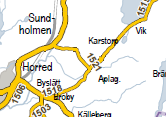 BristbeskrivningMycket låg standard på befintlig sträckaDålig trafiksäkerhet och framkomlighetStor betydelse för näringslivet, skola, arbetsplatser m.fl.Bärighet för tung trafik är bristfällig på väg och broNyttorstor lokal och regional nytta med ökad tillgänglighet och trafiksäkerhet utvecklingsmöjligheter av verksamhetsområden Motivering till koppling av brist till systemanalysens funktionermotivera vilken/vilka funktioner som ni anser har koppling till er bristKoppling till beslutad strategi (frivillig)vid behov kan ni även ange till vilken strategi bristen kopplar an till samtliga strategier har sin grund i beslutade mål och inriktningar för regionen och är grunden för systemanalysens framtagande (dessa beskrivs i bifogad systemanalys sida 4 och 5)